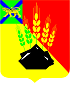 ДУМАМИХАЙЛОВСКОГО МУНИЦИПАЛЬНОГО  РАЙОНА  Р Е Ш Е Н И Е с. Михайловка27.01.2022г.	                                                                                        № 180О внесении изменений и дополнений в решениеДумы Михайловского муниципального районаот 28.10.2021г. № 137  «Об утверждении структуры Контрольно-счетной комиссииМихайловского муниципального района»        В соответствии с Федеральным законом Российской Федерации от 06.10.2003 № 131-ФЗ «Об общих принципах организации местного самоуправления в Российской Федерации», Федеральным законом от 07.02.2011 № 6 «Об общих принципах организации и деятельности контрольно-счетных органов субъектов Российской Федерации и муниципальных образований», руководствуясь Уставом Михайловского муниципального района Приморского края, Дума Михайловского муниципального района					Р Е Ш И Л А:       1. Внести в решение Думы Михайловского муниципального района от 28.10.2021г. № 137  «Об утверждении структуры Контрольно-счетной комиссии Михайловского муниципального района» следующие изменения и дополнения: Структуру Контрольно-счетной комиссии Михайловского муниципального района  изложить в новой редакции:       Председатель  – 1 штатная единица Инспектор – 1 штатная единица       Бухгалтер – 1 штатная единица2. Настоящее решение вступает в силу со дня  его принятия.Председатель Думы Михайловского муниципального района 	                   Н.Н. Мельничук